Ingenieur hernieuwbare technieken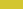 Upgrade Estate realiseert connecterende huisvesting voor studenten en young professionals en weet als geen ander in te spelen op de noden van deze doelgroepen. We zijn vooral bekend met ons merk Upkot en Upliving waarmee we marktleider zijn in België. Ons beheer maakt tastbaar waar we als bedrijf voor staan: connective housing in een frisse architectuur, aantrekkelijke gemeenschappelijke ruimtes, aandacht voor groen, een uitstekende prijskwaliteitverhouding, convenience voor alle partijen én een 'wooncoach' als verbindende partner.
 Wat je wil weten over ons:Ons bedrijf ademt duurzaamheid in vele aspecten.Je werkt elke dag mee aan uitdagende en innovatieve concepten voor onze technieken.Plezier onder collega's, een duidelijke bedrijfsstrategie en vertrouwen zijn typerend voor onze Best Workplace.Wij zijn gek van jong en gedreven aankomend talent.Wat we voor jou in petto hebben:Je ondersteunt onze ingenieurs in het opmaken van energieconcepten, prestatienota’s en technische meetstaven.Je biedt ondersteuning in het technisch ontwerp van de technische installaties en de vertaling ervan in de hydraulische schema’s, zowel bij nieuwbouw- als bij renovatieprojecten.Je biedt ondersteuning in de kostenanalyses van de ontwerpen.Je analyseert mee de meetresultaten van de in gebruik genomen installaties en helpt mee om de lessons learned te verwerken in de nieuwe energieconcepten.Wie komt hiervoor in aanmerking?Je bent gepassioneerd door duurzame HVAC technieken.Je bent student in een technische richting, zoals elektromechanica, energietechnologie of klimaat.Je bent mathematisch sterk, nauwkeurig en hebt een analytisch denkvermogen.Je hebt een flexibele houding. Je staat open voor nieuwe informatie en inzichten.Je bent een onafhankelijke denker. Je overweegt verschillende alternatieven om tot een hogere kwaliteit en beheersmatige efficiëntie te komen.Wat mag je verwachten van ons:Een boeiende stage met een diversiteit aan projecten.Geen uitvoerende job, maar een eerste echte werkervaring die zal schitteren op je CV.Een Great Place to Work en een enthousiast team.